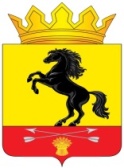                 АДМИНИСТРАЦИЯМУНИЦИПАЛЬНОГО ОБРАЗОВАНИЯ       НОВОСЕРГИЕВСКИЙ РАЙОН         ОРЕНБУРГСКОЙ ОБЛАСТИ                 ПОСТАНОВЛЕНИЕ____07.06.2022___ №  ____481-п____________                  п. НовосергиевкаО внесении изменений  в постановлениеадминистрации Новосергиевского районаот 01.03.2022 № 163-п  «Об утверждении положения об оплате труда работников муниципальных учреждений, подведомственных отделу культуры администрации Новосергиевского района в новой редакции и о признании утративших силу некоторых нормативно- правовых актов»	В целях приведения в соответствие нормативно-правовой документации:1. Внести изменения в приложение к постановлению администрации Новосергиевского района от 01.03.2022 № 163-п «Об утверждении положения об оплате труда работников муниципальных учреждений, подведомственных отделу культуры администрации Новосергиевского района в новой редакции и о признании утративших силу некоторых нормативно- правовых актов»,  (в редакции  постановления  администрации Новосергиевского района от 16.05.2022 № 385-п),  дополнив раздел 3 «Порядок и условия оплаты труда работников, осуществляющих профессиональную деятельность по профессиям рабочих»,    пунктом 3.3 «С учетом условий труда  работникам учреждений устанавливаются выплаты стимулирующего характера, предусмотренные разделом VI настоящего Положения.» 2.   Контроль за исполнением настоящего постановления возложить на начальника  МКУ «Отдел культуры администрации Новосергиевского района оренбургской области» 3. Постановление вступает в силу  с момента его опубликования на официальном сайте администрации Новосергиевского района и       распространяется на правоотношения, возникшие с 01 июня  2022года.Глава администрации района                                                              А.Д. Лыков   Разослано: финансовому отделу, отделу культуры, МКУ «Центр бюджетного  (бухгалтерского) учета и отчетности администрации Новосергиевского района», орготделу,  прокурору.